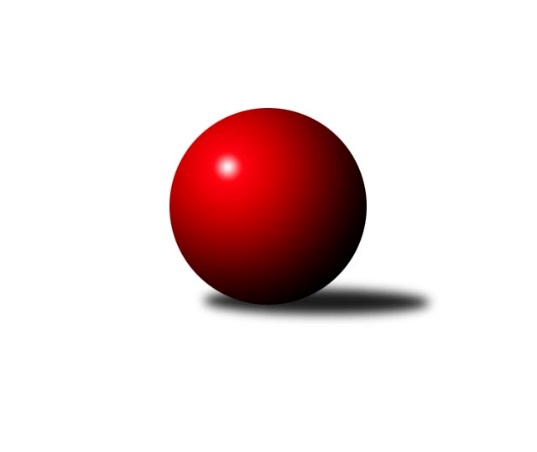 Č.11Ročník 2023/2024	2.2.2024Nejlepšího výkonu v tomto kole: 2585 dosáhlo družstvo: Červený Kostelec CVýchodočeská soutěž skupina A 2023/2024Výsledky 11. kolaSouhrnný přehled výsledků:Rokytnice C	- Vrchlabí C	4:12	2410:2498		1.2.Červený Kostelec C	- Dobruška B	10:6	2585:2540		2.2.Tabulka družstev:	1.	Vrchlabí C	11	8	0	3	115 : 61 	 	 2452	16	2.	Červený Kostelec C	11	8	0	3	109 : 67 	 	 2454	16	3.	Dobruška B	11	3	0	8	66 : 110 	 	 2434	6	4.	Rokytnice C	11	3	0	8	62 : 114 	 	 2363	6Podrobné výsledky kola:	 Rokytnice C	2410	4:12	2498	Vrchlabí C	Jan Lutz	 	 208 	 185 		393 	 2:0 	 391 	 	193 	 198		Petr Kynčl	Zdeněk Novotný st.	 	 218 	 209 		427 	 2:0 	 389 	 	187 	 202		Jan Stejskal	Zdeněk Novotný nejst.	 	 209 	 208 		417 	 0:2 	 431 	 	215 	 216		Jaroslav Lux	Radek Novák	 	 230 	 184 		414 	 0:2 	 464 	 	229 	 235		Vladimír Šťastník	Zuzana Tulková *1	 	 189 	 181 		370 	 0:2 	 429 	 	196 	 233		Martina Fejfarová	Milan Vaškovič	 	 181 	 208 		389 	 0:2 	 394 	 	195 	 199		Jana Votočkovározhodčí: Eva Novotnástřídání: *1 od 51. hodu Miloš JanoušekNejlepší výkon utkání: 464 - Vladimír Šťastník	 Červený Kostelec C	2585	10:6	2540	Dobruška B	Vladimír Vodička	 	 200 	 206 		406 	 0:2 	 445 	 	213 	 232		Josef Lejp	František Adamů st.	 	 228 	 215 		443 	 2:0 	 395 	 	181 	 214		Tomáš Jeníček	Pavel Janko	 	 205 	 194 		399 	 0:2 	 414 	 	182 	 232		Josef Petera	Antonín Škoda	 	 215 	 240 		455 	 0:2 	 471 	 	236 	 235		Jiří Slavík	Jindřich Kašpar	 	 223 	 221 		444 	 2:0 	 394 	 	209 	 185		Milan Hašek	Jiří Jiránek	 	 206 	 232 		438 	 2:0 	 421 	 	211 	 210		Petr Havlíkrozhodčí: Zdeněk KejzlarNejlepší výkon utkání: 471 - Jiří SlavíkPořadí jednotlivců:	jméno hráče	družstvo	celkem	plné	dorážka	chyby	poměr kuž.	Maximum	1.	Jiří Slavík 	Dobruška B	465.81	308.2	157.6	2.8	4/4	(510)	2.	Josef Lejp 	Dobruška B	435.13	298.8	136.4	7.4	4/4	(454)	3.	Jiří Jiránek 	Červený Kostelec C	433.93	300.4	133.6	7.2	4/4	(496)	4.	František Adamů  st.	Červený Kostelec C	430.89	300.1	130.8	5.4	3/4	(460)	5.	Vladimír Šťastník 	Vrchlabí C	429.63	293.5	136.1	6.1	4/4	(493)	6.	Eva Fajstavrová 	Vrchlabí C	422.67	294.1	128.6	6.5	3/4	(434)	7.	Martina Fejfarová 	Vrchlabí C	422.63	298.2	124.4	9.3	4/4	(474)	8.	Jana Votočková 	Vrchlabí C	422.44	294.3	128.1	7.8	4/4	(440)	9.	Josef Rychtář 	Vrchlabí C	421.00	299.0	122.0	10.4	3/4	(444)	10.	Vladimír Škoda 	Rokytnice C	418.33	296.6	121.8	8.3	3/4	(429)	11.	Jindřich Kašpar 	Červený Kostelec C	411.75	290.9	120.9	8.9	4/4	(469)	12.	Jaroslav Lux 	Vrchlabí C	410.05	289.0	121.1	8.6	4/4	(435)	13.	Vladimír Vodička 	Červený Kostelec C	410.04	285.9	124.1	8.1	4/4	(467)	14.	Antonín Škoda 	Červený Kostelec C	407.71	285.0	122.8	10.2	4/4	(472)	15.	Zdeněk Kejzlar 	Červený Kostelec C	406.72	290.9	115.8	13.9	3/4	(436)	16.	Jan Řebíček 	Rokytnice C	402.13	288.4	113.8	11.9	4/4	(443)	17.	Marie Frydrychová 	Dobruška B	400.06	283.1	116.9	11.2	4/4	(430)	18.	Zdeněk Novotný  nejst.	Rokytnice C	396.25	285.9	110.4	11.5	4/4	(440)	19.	Petr Havlík 	Dobruška B	395.25	271.0	124.3	10.3	4/4	(422)	20.	Pavel Janko 	Červený Kostelec C	395.17	277.3	117.9	10.0	4/4	(447)	21.	Tomáš Jeníček 	Dobruška B	393.31	278.3	115.0	9.5	4/4	(430)	22.	Petr Kynčl 	Vrchlabí C	391.33	275.3	116.0	9.7	3/4	(416)	23.	Jan Vaníček 	Vrchlabí C	389.33	281.8	107.5	13.3	3/4	(411)	24.	Zuzana Tulková 	Rokytnice C	386.00	284.7	101.3	13.6	4/4	(431)	25.	Jan Stejskal 	Vrchlabí C	385.50	271.2	114.3	12.3	4/4	(417)	26.	Josef Petera 	Dobruška B	384.56	273.3	111.3	14.1	4/4	(416)	27.	Jiří Frinta 	Dobruška B	382.17	267.7	114.5	10.7	3/4	(417)	28.	Milan Hašek 	Dobruška B	381.97	282.2	99.8	13.4	3/4	(420)	29.	Milan Vaškovič 	Rokytnice C	374.17	274.2	100.0	13.8	3/4	(389)	30.	Miloš Janoušek 	Rokytnice C	371.38	272.4	98.9	14.8	4/4	(398)		Zdeněk Novotný  st.	Rokytnice C	437.00	303.5	133.5	8.0	1/4	(447)		Radek Novák 	Rokytnice C	428.92	291.8	137.2	7.3	2/4	(457)		Filip Ladnar 	Červený Kostelec C	424.00	285.0	139.0	11.0	1/4	(424)		Jan Lutz 	Rokytnice C	402.38	295.3	107.1	10.5	2/4	(413)		Eva Novotná 	Rokytnice C	384.50	282.5	102.0	15.0	2/4	(385)		Roman Zweifelhofer 	Červený Kostelec C	353.00	263.0	90.0	13.0	1/4	(353)		Tomáš Frinta 	Dobruška B	349.00	263.0	86.0	16.5	2/4	(359)		Josef Glos 	Vrchlabí C	345.50	254.0	91.5	16.0	1/4	(347)Sportovně technické informace:Starty náhradníků:registrační číslo	jméno a příjmení 	datum startu 	družstvo	číslo startu
Hráči dopsaní na soupisku:registrační číslo	jméno a příjmení 	datum startu 	družstvo	Program dalšího kola:12. kolo9.2.2024	pá	17:00	Vrchlabí C - Červený Kostelec C	9.2.2024	pá	17:00	Dobruška B - Rokytnice C	Nejlepší šestka kola - absolutněNejlepší šestka kola - absolutněNejlepší šestka kola - absolutněNejlepší šestka kola - absolutněNejlepší šestka kola - dle průměru kuželenNejlepší šestka kola - dle průměru kuželenNejlepší šestka kola - dle průměru kuželenNejlepší šestka kola - dle průměru kuželenNejlepší šestka kola - dle průměru kuželenPočetJménoNázev týmuVýkonPočetJménoNázev týmuPrůměr (%)Výkon8xJiří SlavíkDobruška B4714xVladimír ŠťastníkVrchlabí C115.794643xVladimír ŠťastníkVrchlabí C4649xJiří SlavíkDobruška B110.944714xAntonín ŠkodaČ. Kostelec C4554xJaroslav LuxVrchlabí C107.554315xJosef LejpDobruška B4453xAntonín ŠkodaČ. Kostelec C107.174555xJindřich KašparČ. Kostelec C4446xMartina FejfarováVrchlabí C107.054293xFrantišek Adamů st.Č. Kostelec C4432xZdeněk Novotný st.Rokytnice C106.55427